Verwendungsnachweis für Jugendbildungsmaßnahmen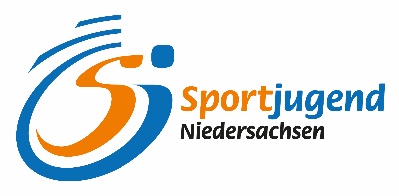 (nach Richtlinie der Sportjugend zur Aus- und Fortbildung)Landesfachverband:      	Kontakt für Rückfragen (Name/Telefon):      Titel:      Datum:  bis Ort:      Anzahl Teilnehmer*innen:   				Teilnahmetage nach JFG:   Anzahl Referent*innen:   AusgabenUnterkunft/Verpflegung: 	     Honorare: 			     Fahrtkosten:			     Allgemeine Ausgaben:		     Summe Ausgaben:		     EinnahmenTeilnahmegebühren:		     Zuschüsse:			     Summe Einnahmen:		     Ausgaben abzüglich Einnahmen:      Verbesserung der Lehrgansvoraussetzungen:      Unterschrift: _________________________Ort/Datum      , Anlagen: Lehrgangsprogramm					